Monday 4th MayRapid Recap – Choose the appropriate challenge for you. Complete one of the boxes below.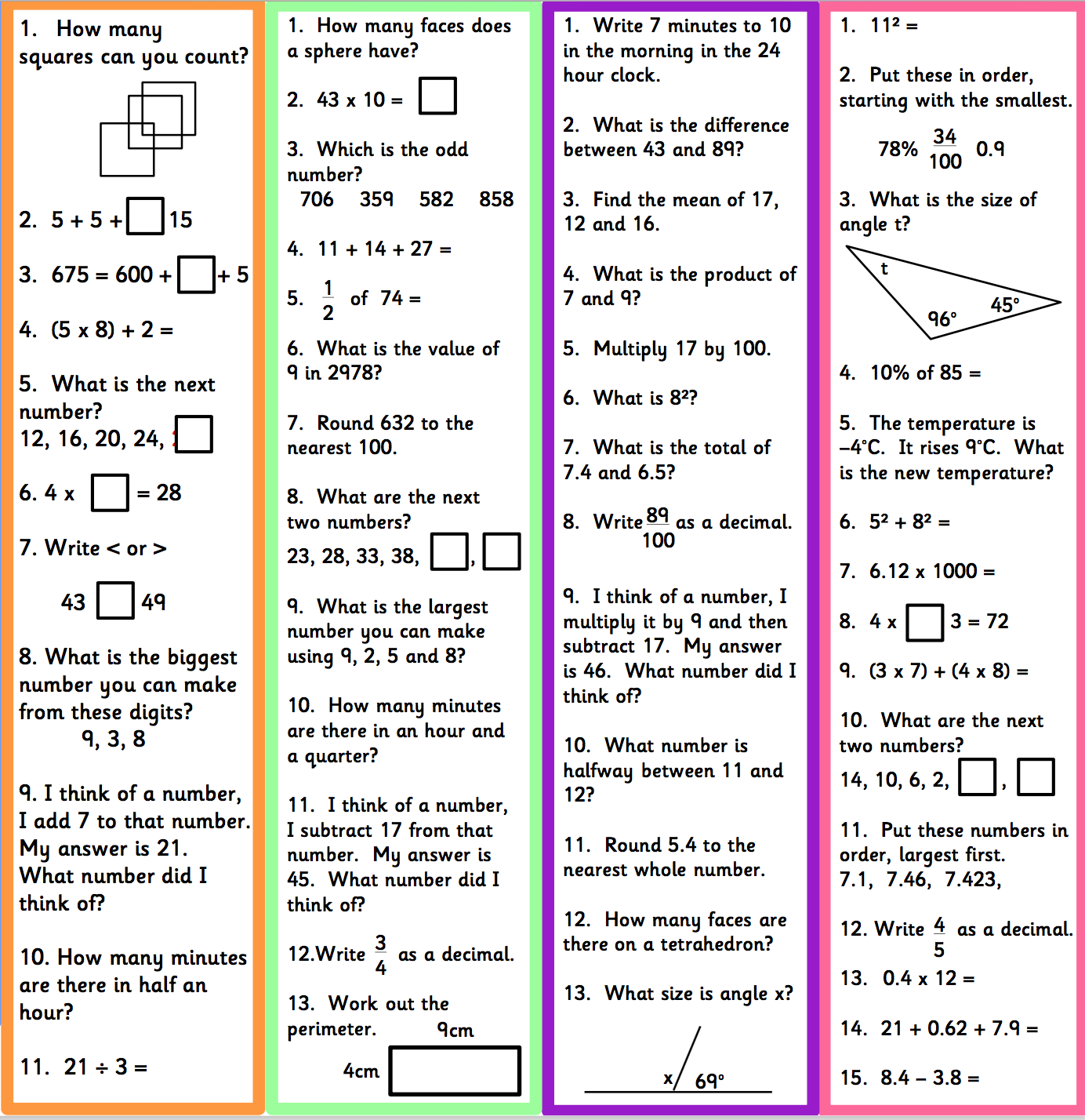 Add and subtract fractions with the same denominator - These links demonstrate the method and may help with your home learning:https://www.bbc.co.uk/bitesize/topics/zhdwxnb/articles/z9n4k7hhttps://www.khanacademy.org/math/arithmetic/fraction-arithmetic/arith-review-adding-subtracting-frac/v/adding-fractions-with-like-denominatorsTuesday 5th MayRapid Recap – Choose the appropriate challenge for you. Complete one of the boxes below.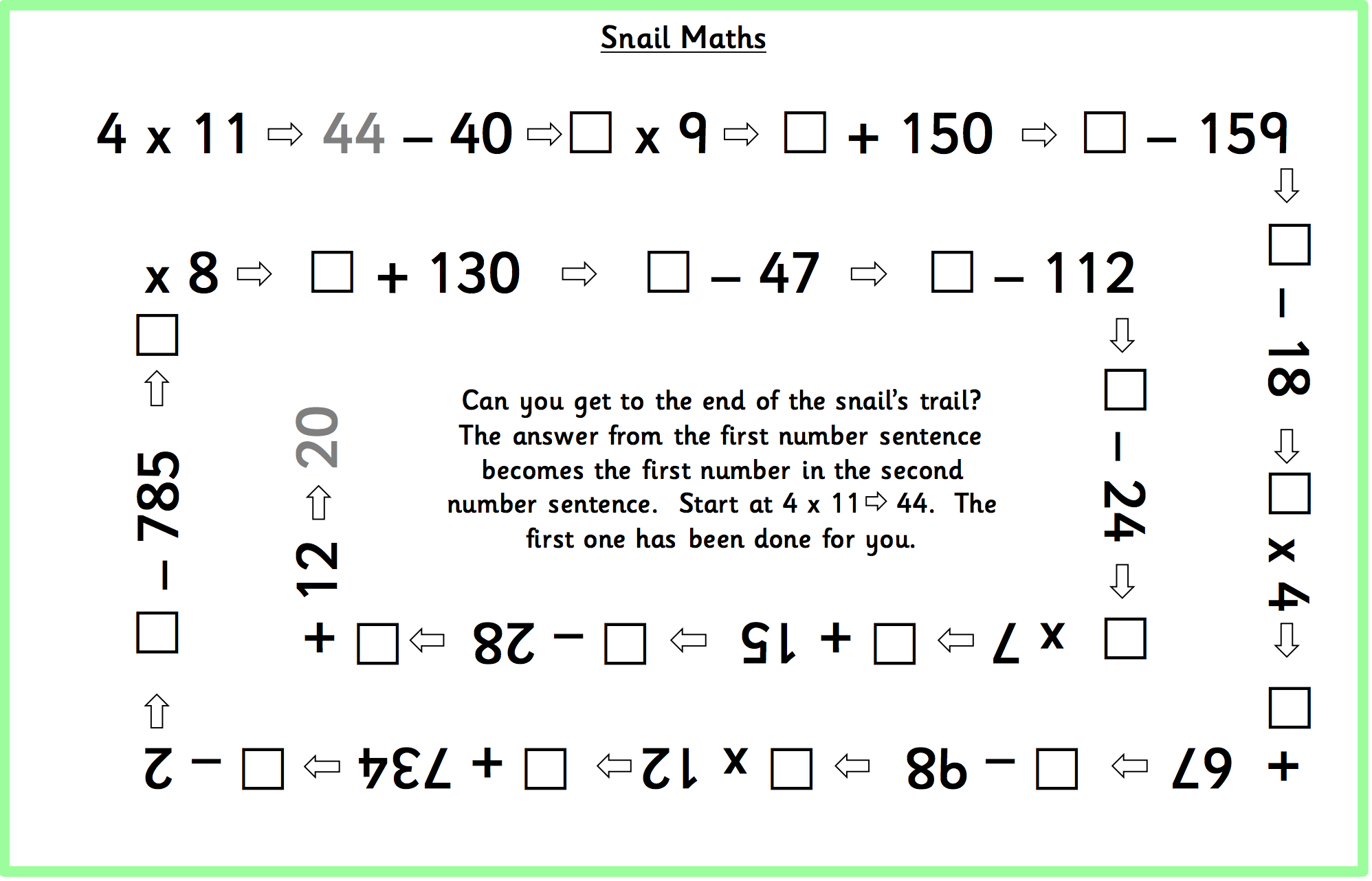 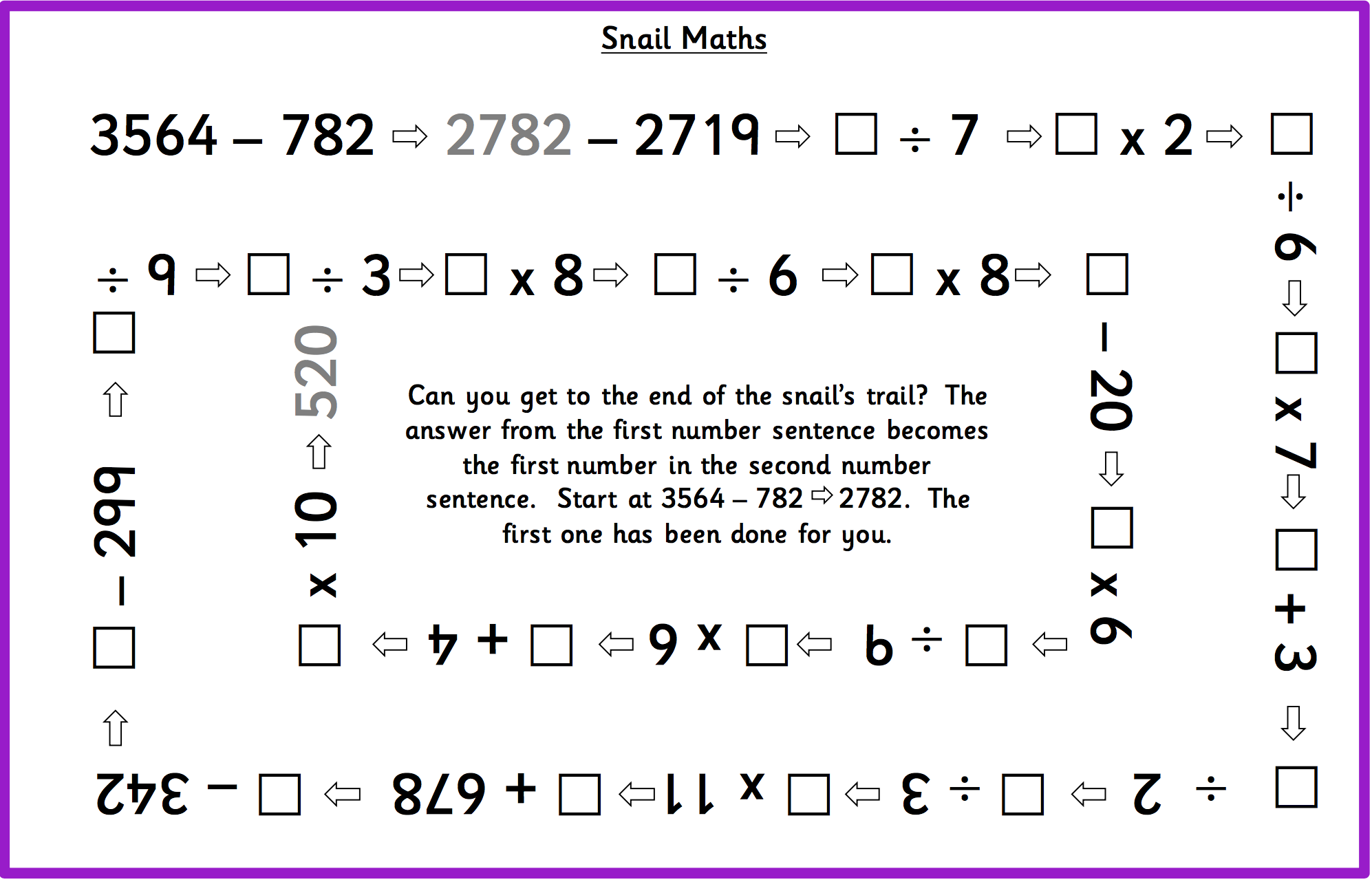 Making Equivalent Fractions – These links demonstrate the method and may help with your home learning. https://www.youtube.com/watch?v=qcHHhd6HizIhttps://www.bbc.co.uk/bitesize/topics/zsxhfg8/articles/zwjwgdmWednesday 6th MayRapid Recap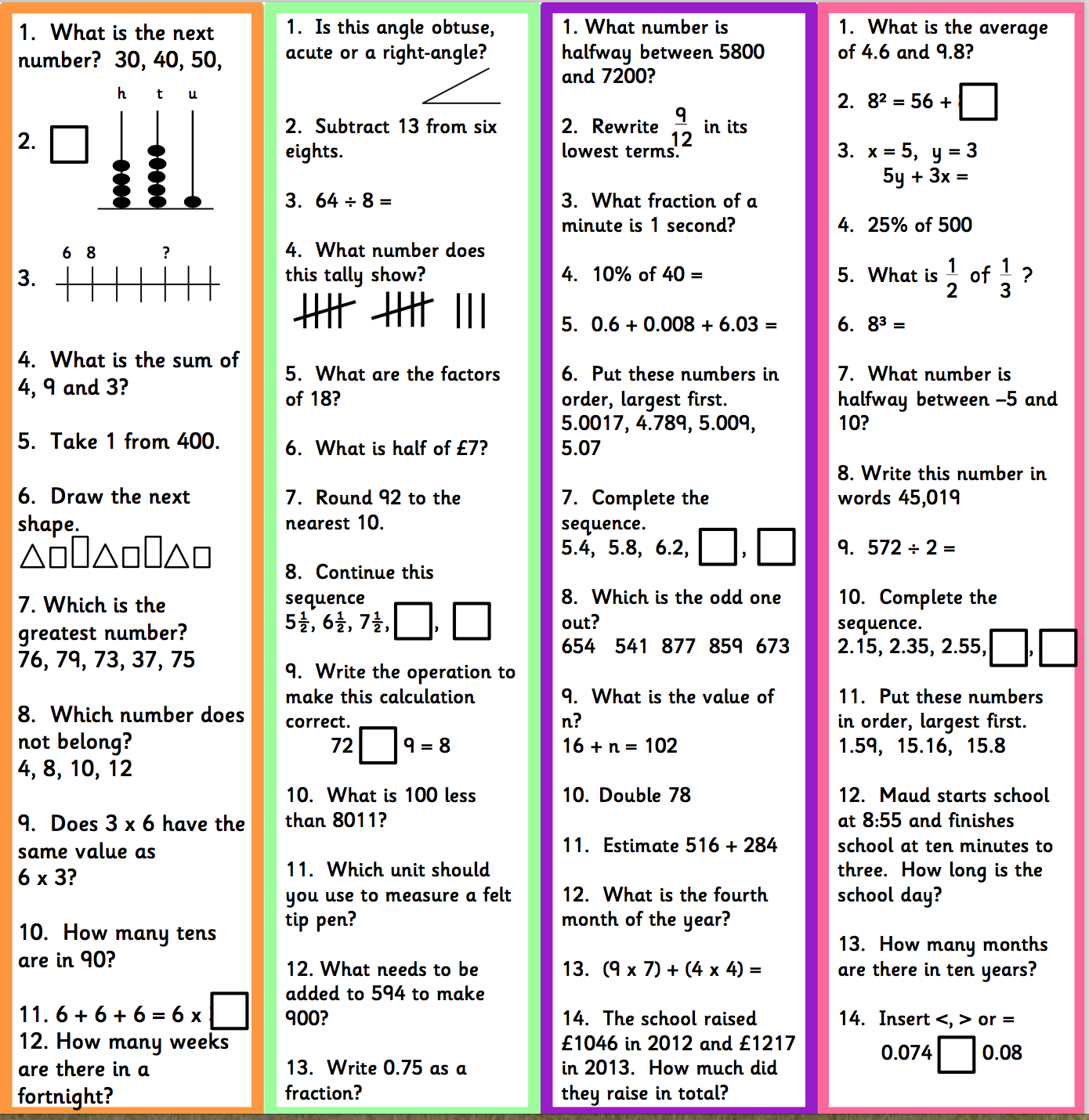 Adding and subtracting Fractions – These links demonstrate the method and may help with your home learninghttps://www.youtube.com/watch?v=tDQipFjAoT8https://www.bbc.co.uk/bitesize/topics/zhdwxnb/articles/z9n4k7hThursday 7th MayRapid Recap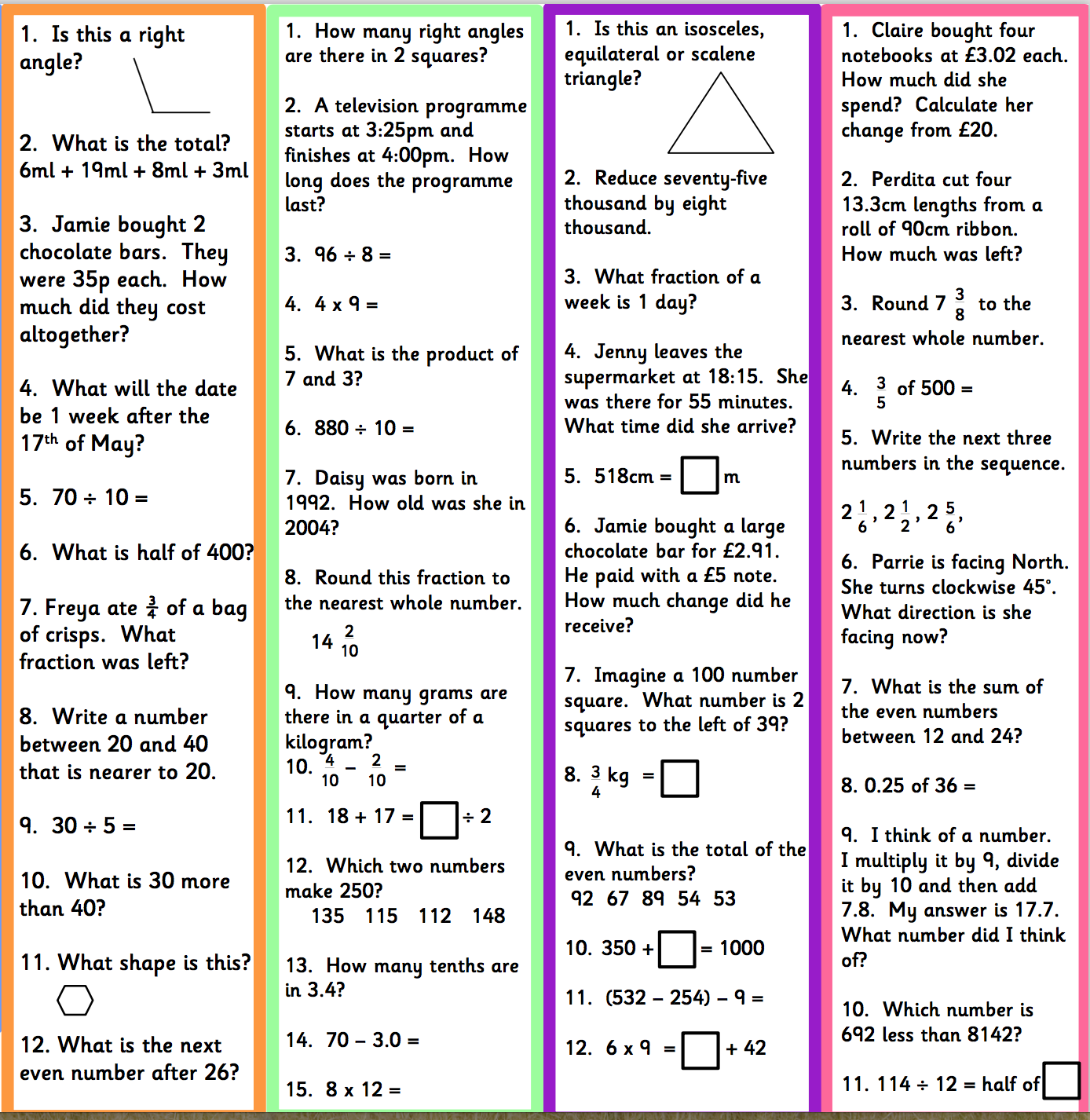 Adding and subtracting Fractions – These links demonstrate the method and may help with your home learninghttps://www.youtube.com/watch?v=tDQipFjAoT8https://www.bbc.co.uk/bitesize/topics/zhdwxnb/articles/z9n4k7hFriday 8th MayPlay TTRockstars – 30 minutes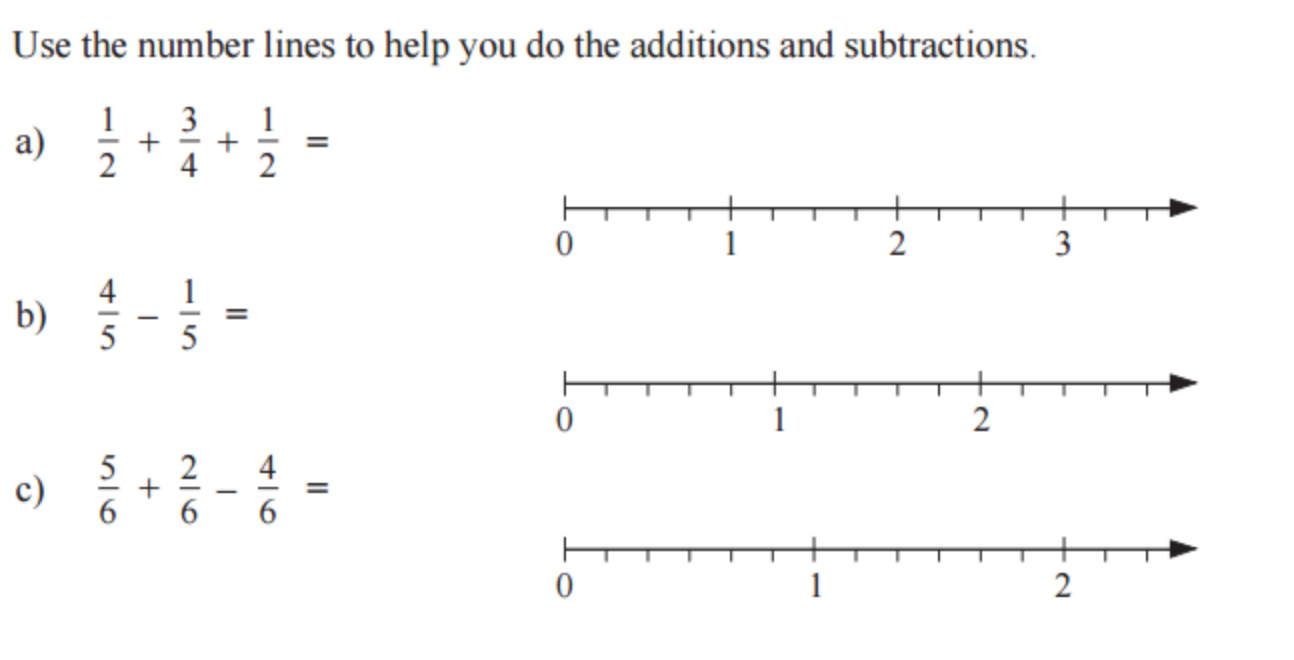 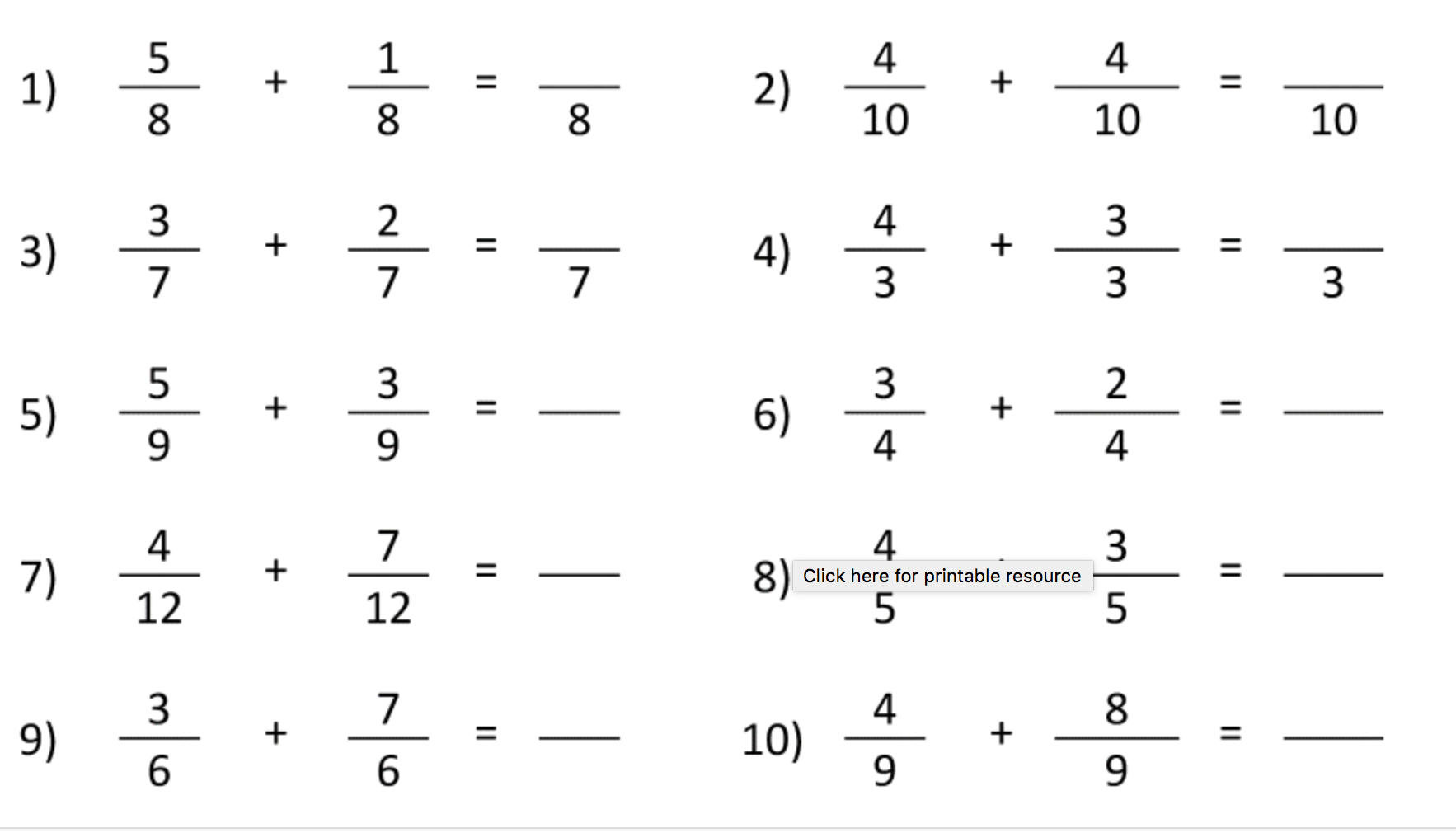 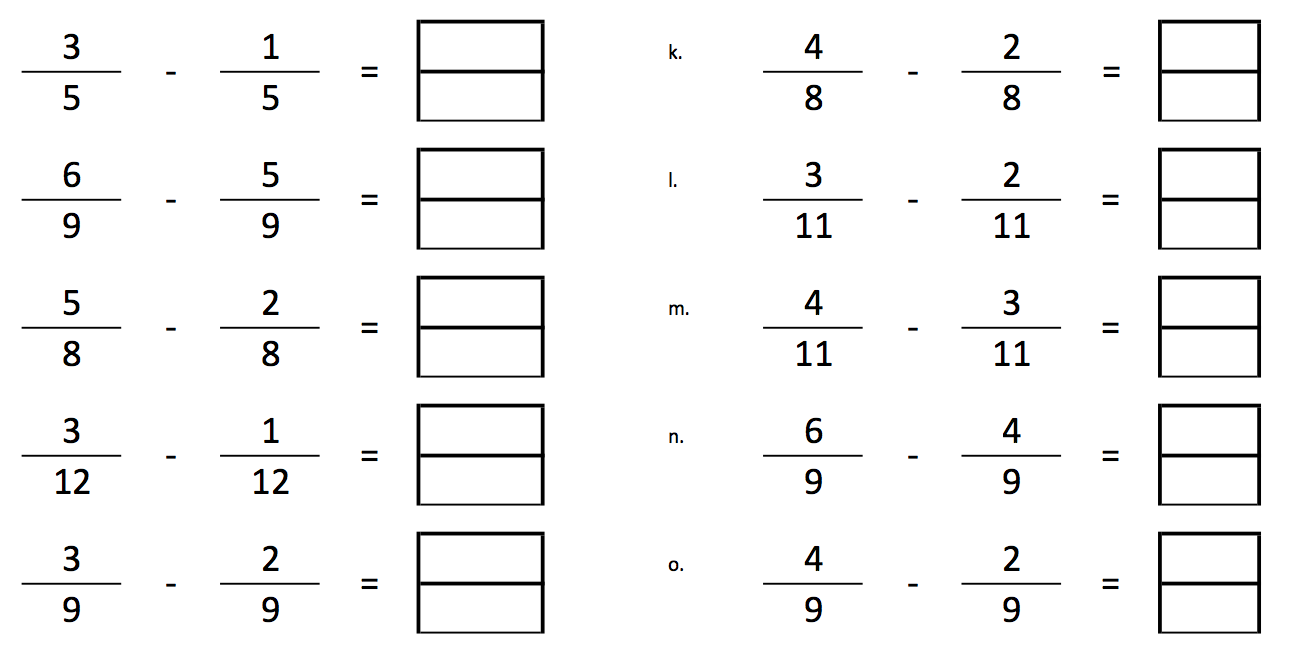 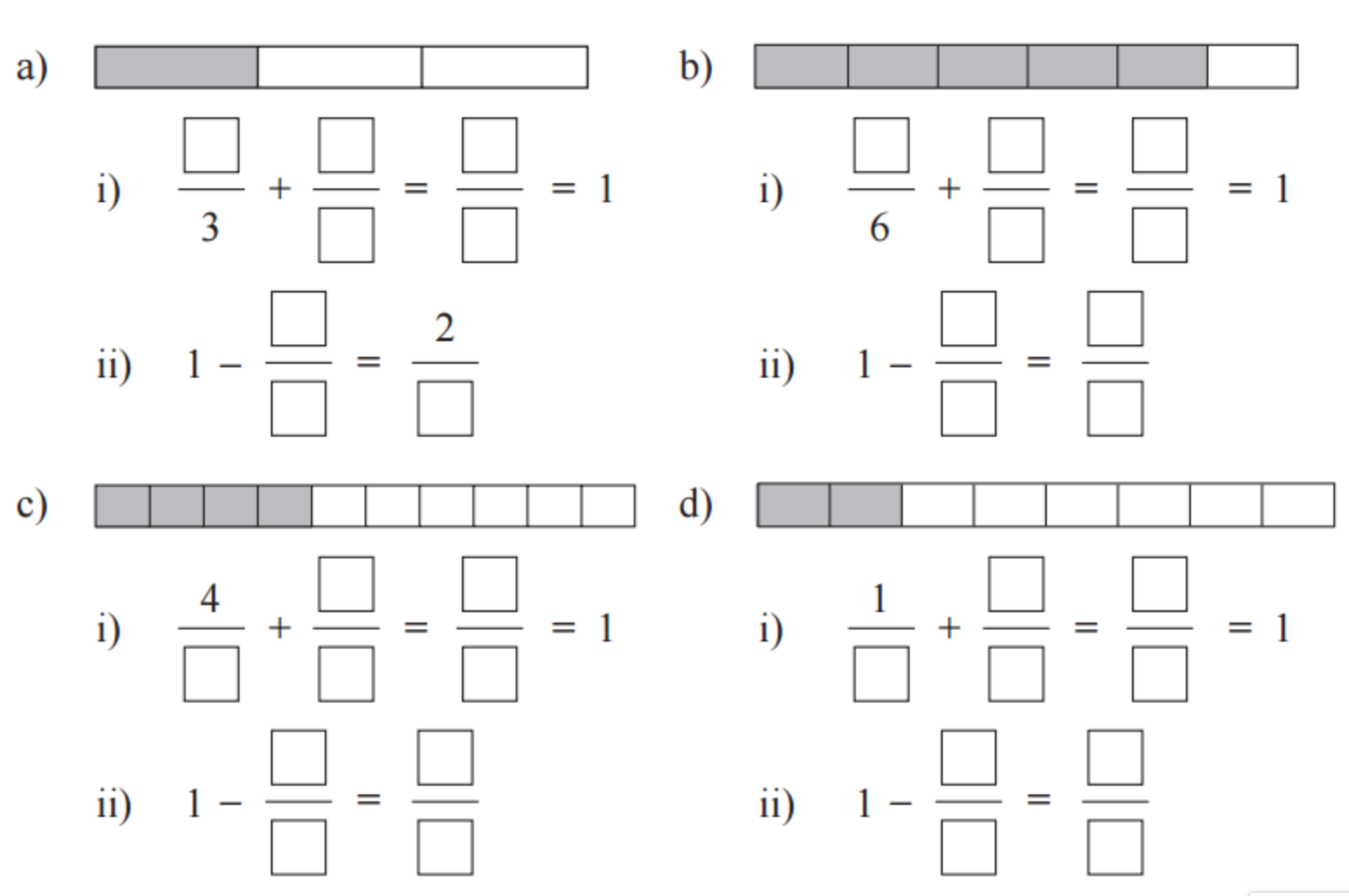 Percy spent 3/8 of his money on  food and another 2/8 of his money on a drink. What fraction did he spend in total?John spent 2/5 of his money on  food and another 1/5 of his money on a drink. What fraction of his money did he have left? Sally has a piece of cloth. She used 1/5 of the cloth to make a pillow cover and another 2/5 of the cloth to make a tablecloth.
What fraction of the cloth was used altogether for the pillow cover and tablecloth?Percy spent 3/8 of his money on  food and another 2/8 of his money on a drink. What fraction did he spend in total?John spent 2/5 of his money on  food and another 1/5 of his money on a drink. What fraction of his money did he have left? Sally has a piece of cloth. She used 1/5 of the cloth to make a pillow cover and another 2/5 of the cloth to make a tablecloth.
What fraction of the cloth was used altogether for the pillow cover and tablecloth?Percy spent 3/8 of his money on  food and another 2/8 of his money on a drink. What fraction did he spend in total?John spent 2/5 of his money on  food and another 1/5 of his money on a drink. What fraction of his money did he have left? Sally has a piece of cloth. She used 1/5 of the cloth to make a pillow cover and another 2/5 of the cloth to make a tablecloth.
What fraction of the cloth was used altogether for the pillow cover and tablecloth?Percy spent 3/8 of his money on  food and another 2/8 of his money on a drink. What fraction did he spend in total?John spent 2/5 of his money on  food and another 1/5 of his money on a drink. What fraction of his money did he have left? Sally has a piece of cloth. She used 1/5 of the cloth to make a pillow cover and another 2/5 of the cloth to make a tablecloth.
What fraction of the cloth was used altogether for the pillow cover and tablecloth?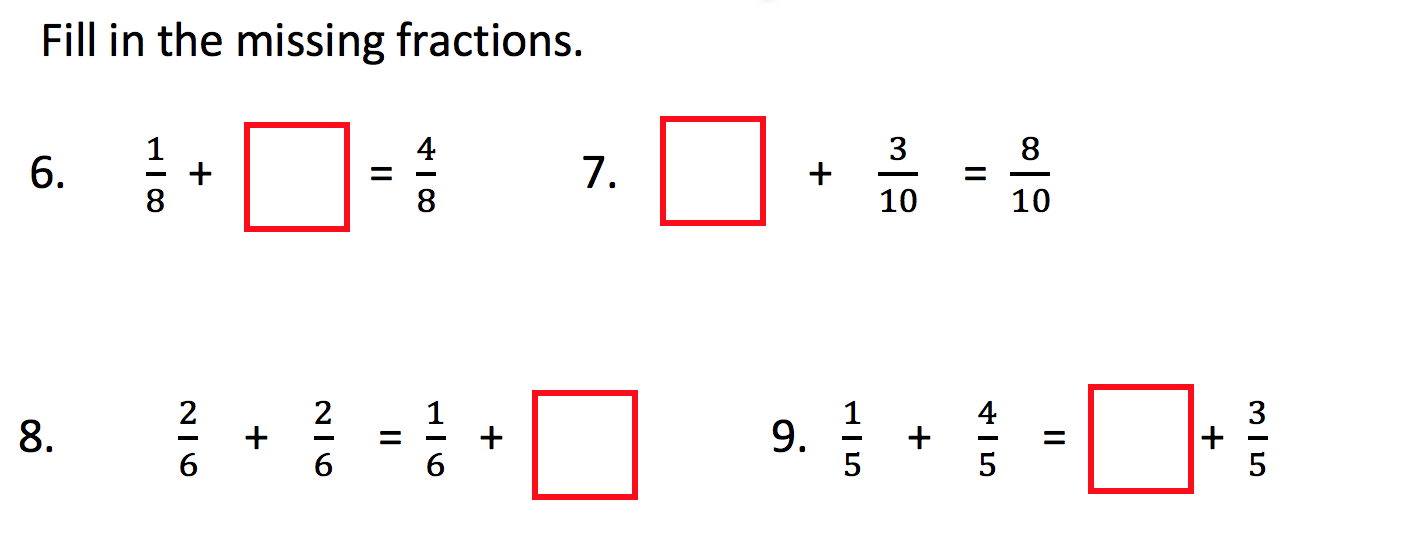 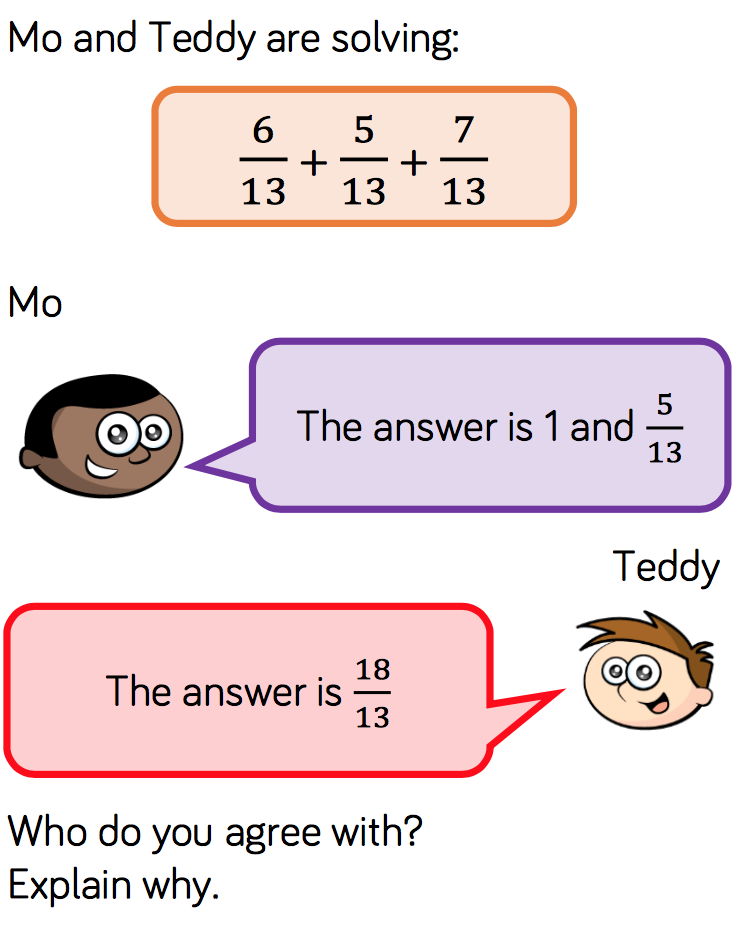 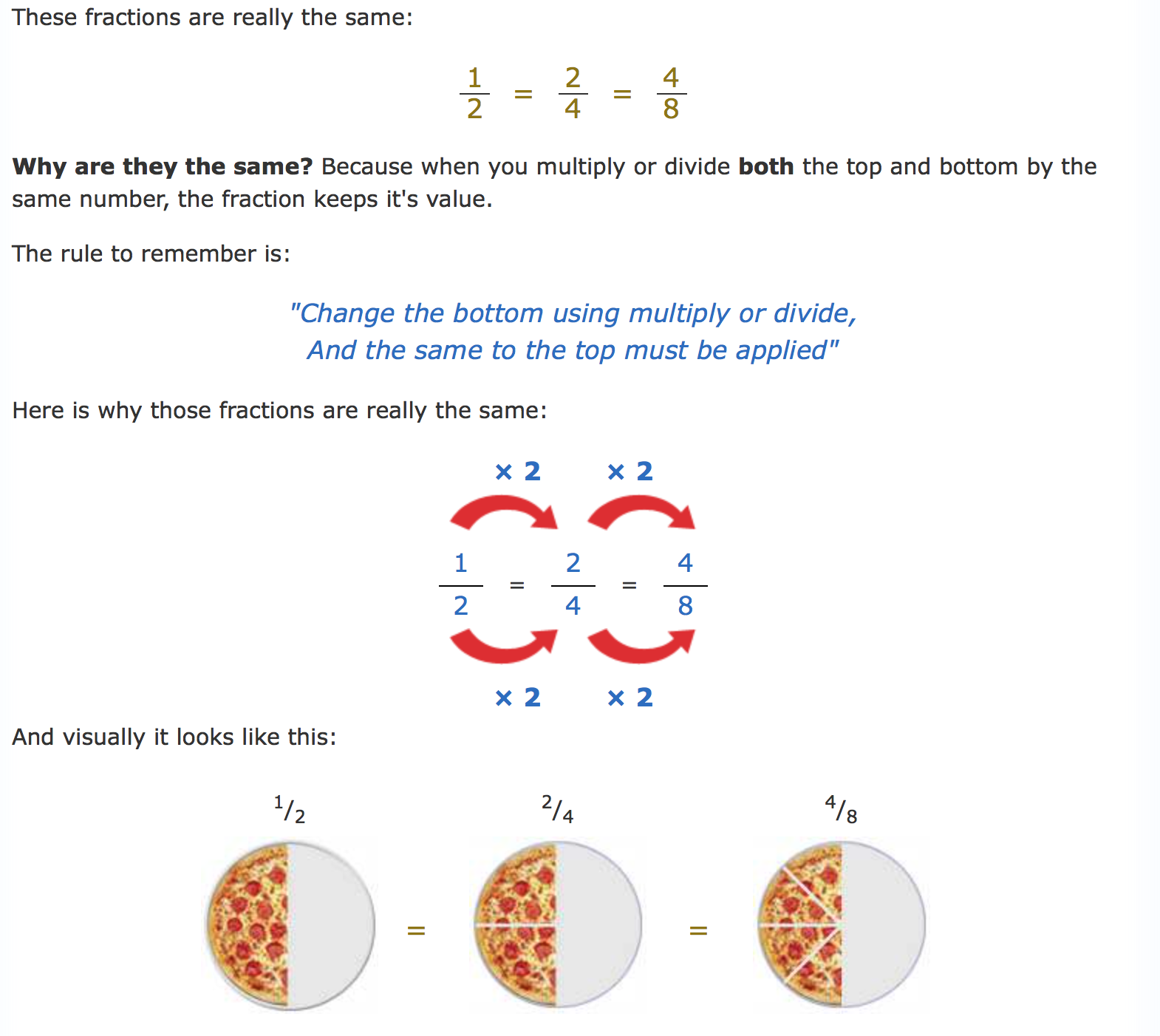 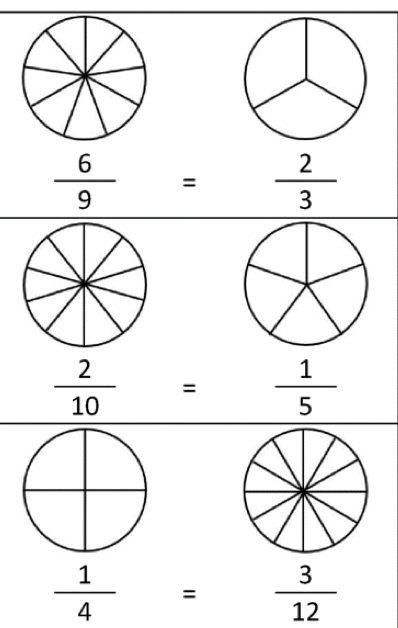 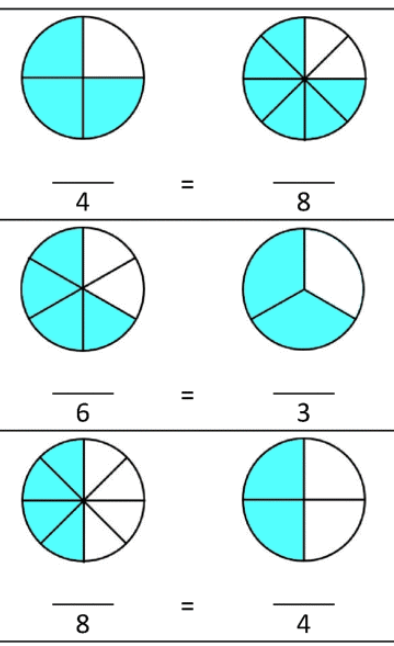 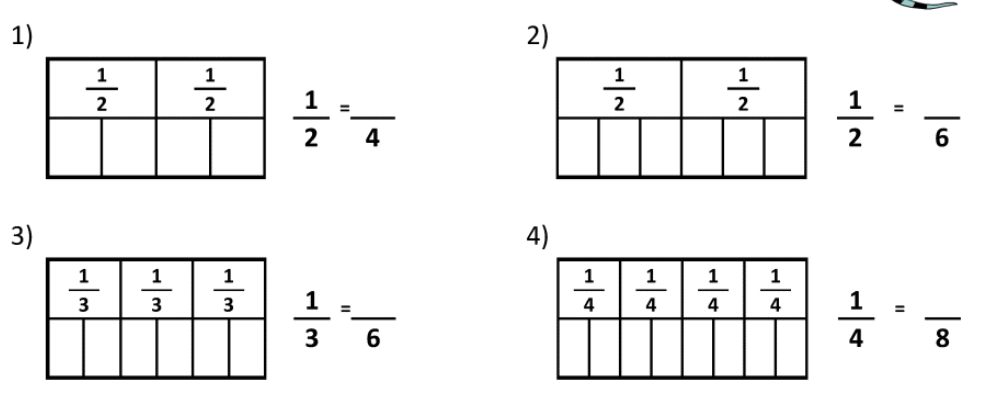 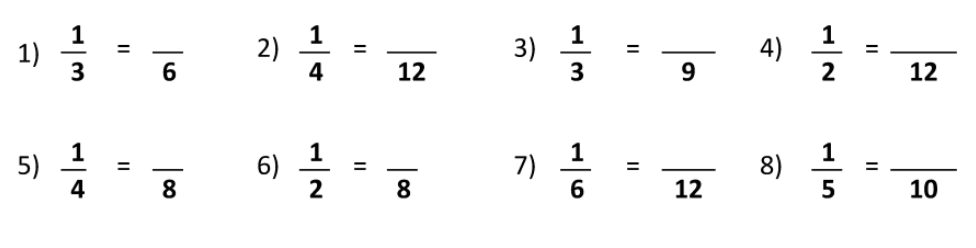 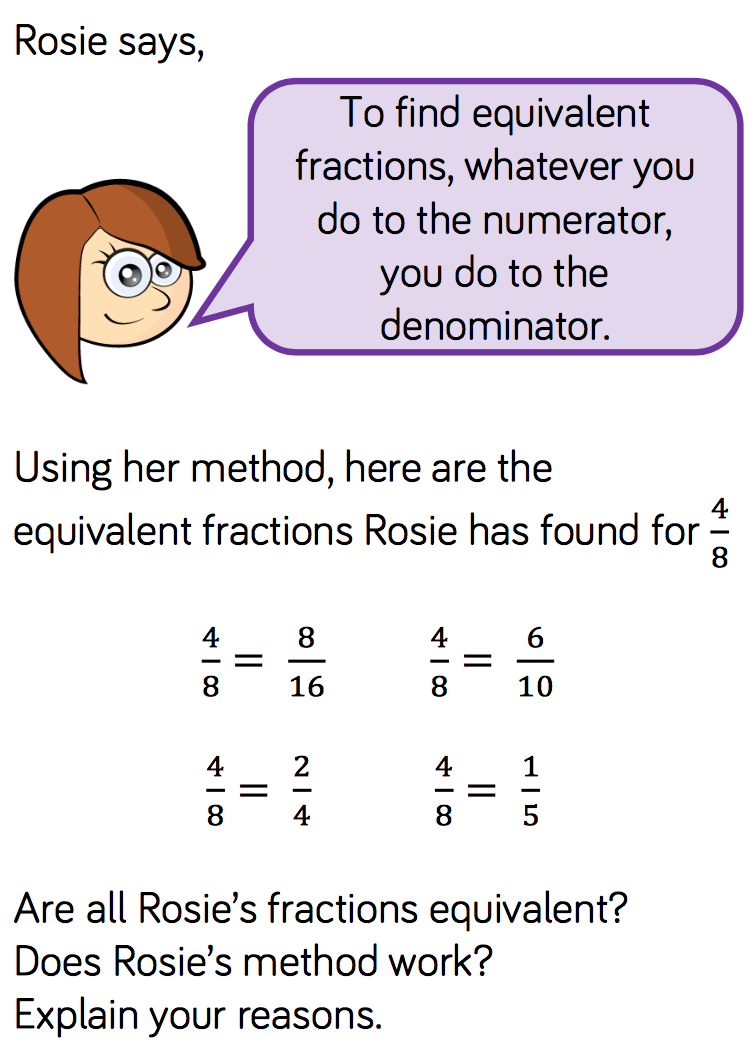 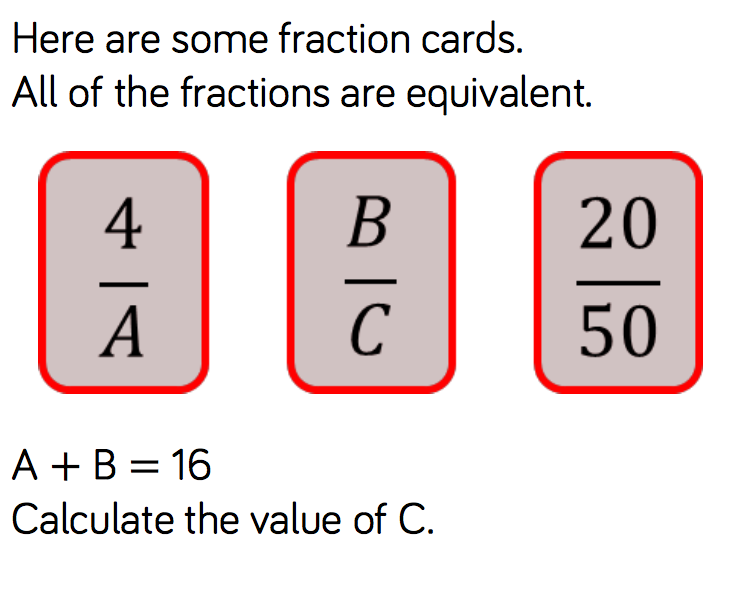 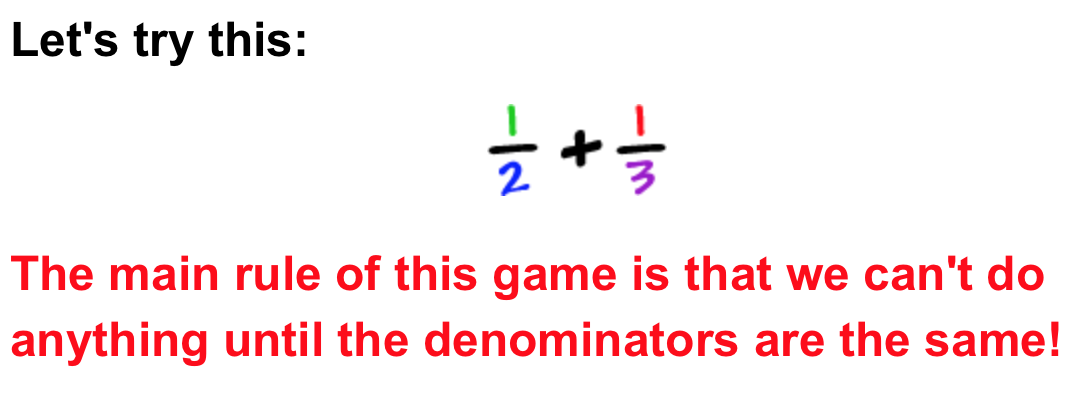 We must find the lowest common denominator (The smallest number that is in both times tables, in this case 2 and 3). The smallest number that is in both the 2 and 3 times tables is 6.1  x   3    =    3                           1    x    2     =     22  x   3    =    6                           3    x    2     =     6Both these fractions now have the same denominator. We can now do:3   +   2    =    56   +   6    =    6We must find the lowest common denominator (The smallest number that is in both times tables, in this case 2 and 3). The smallest number that is in both the 2 and 3 times tables is 6.1  x   3    =    3                           1    x    2     =     22  x   3    =    6                           3    x    2     =     6Both these fractions now have the same denominator. We can now do:3   +   2    =    56   +   6    =    6Choose the correct challenge for you: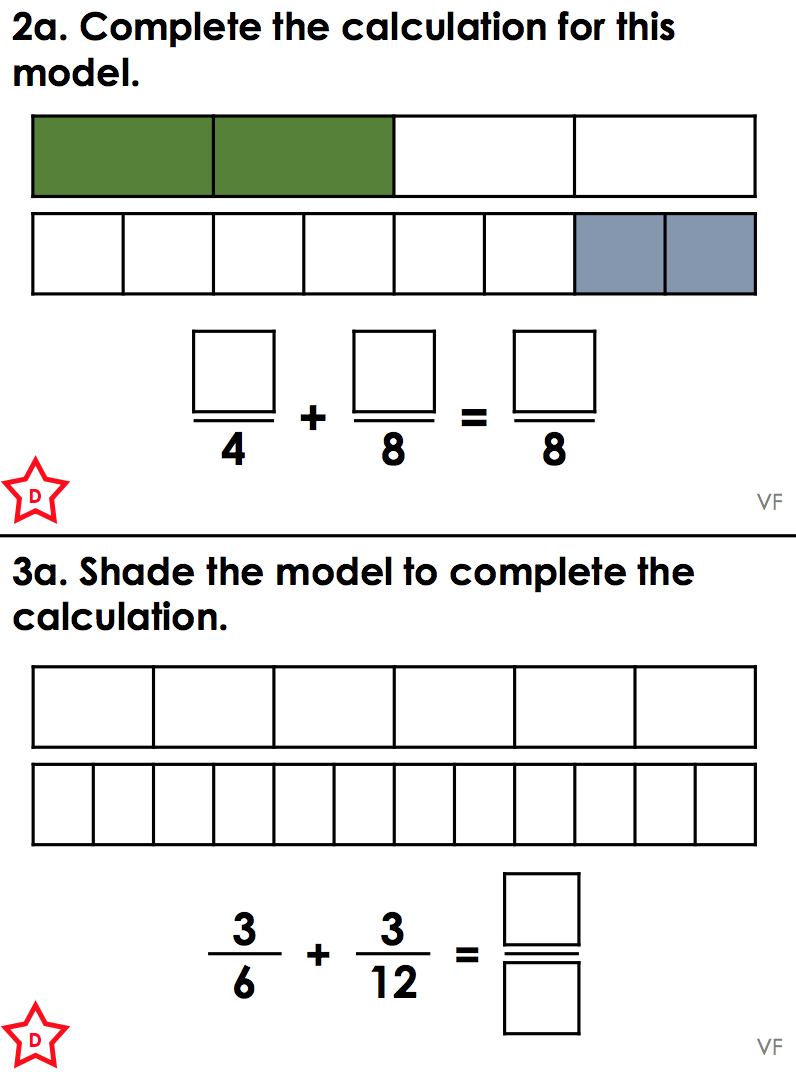 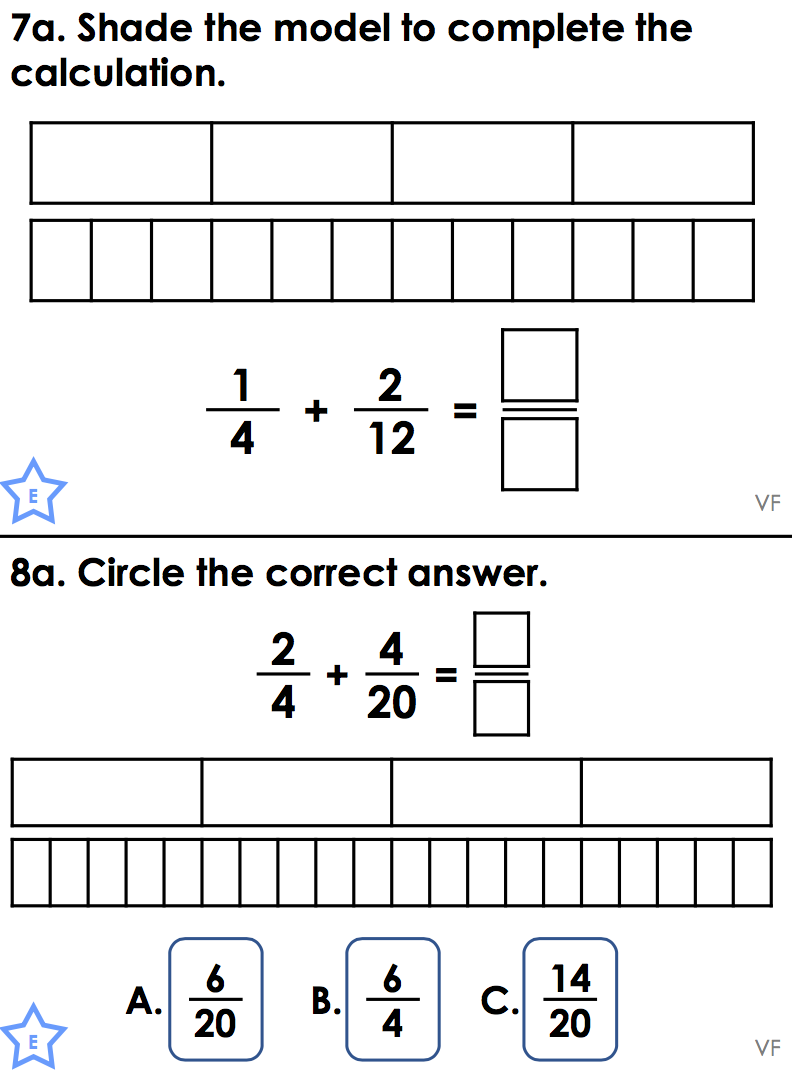 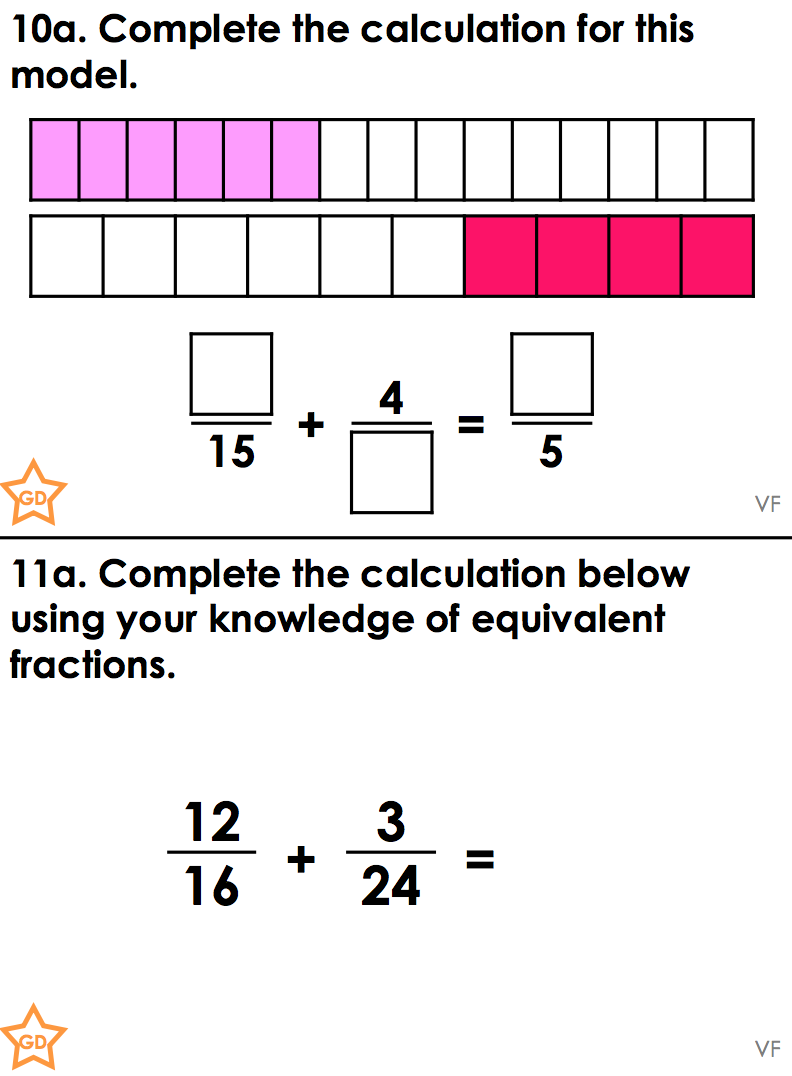 Choose the correct challenge for you: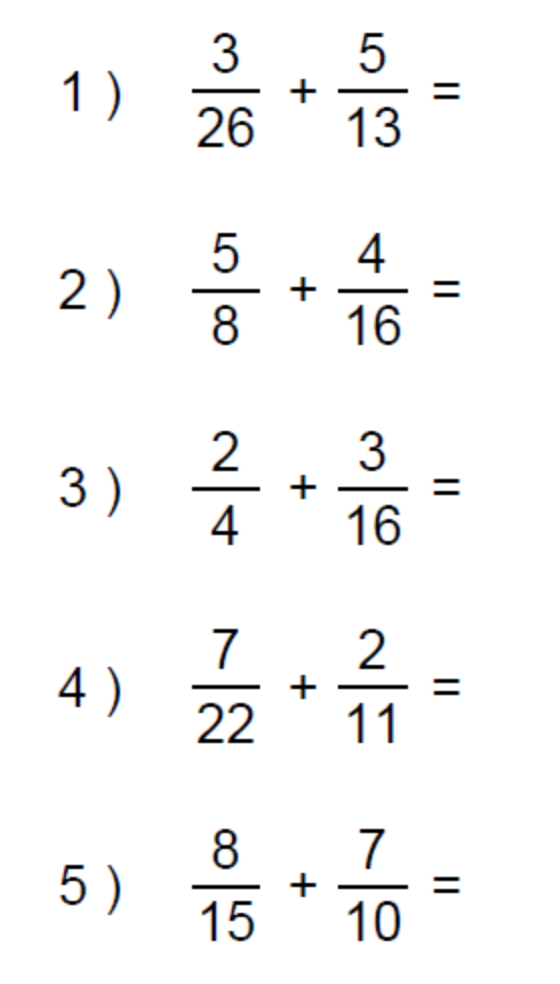 Add the 2 fraction below to move your way up the pyramid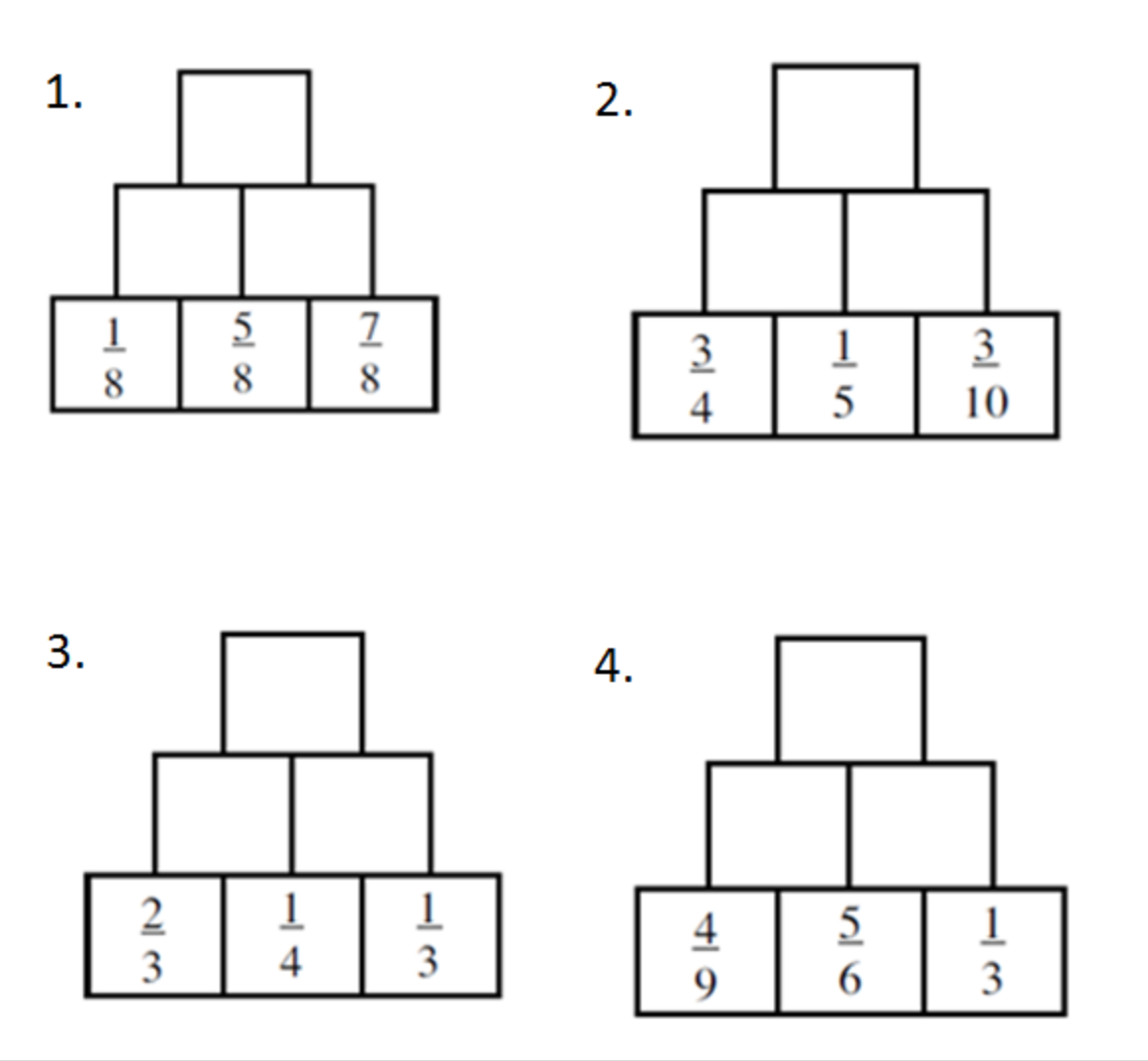 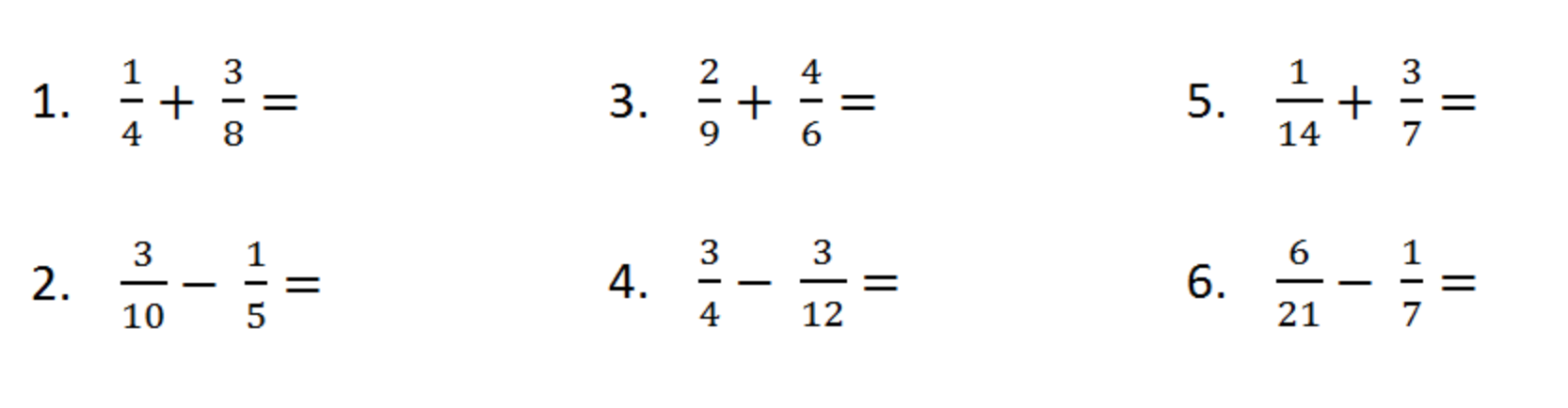 Percy spent 1/4 of his money on  food and another 2/8 of his money on a drink. What fraction did he spend in total?John spent 1/5 of his money on  food and another 7/10 of his money on a drink. What fraction of his money did he have left? Sally has a piece of cloth. She used 1/2 of the cloth to make a pillow cover and another 2/5 of the cloth to make a tablecloth.
What fraction of the cloth was used altogether for the pillow cover and tablecloth?Sally has a piece of cloth. She used 1/2 of the cloth to make a pillow cover and another 1/3 of the cloth to make a tablecloth.
What fraction of the cloth does she have left over? You go out for a long walk. You walk 1/2 mile and then sit down to take a rest. Then you walk 1/3 of a mile. How far did you walk altogether?Percy spent 1/4 of his money on  food and another 2/8 of his money on a drink. What fraction did he spend in total?John spent 1/5 of his money on  food and another 7/10 of his money on a drink. What fraction of his money did he have left? Sally has a piece of cloth. She used 1/2 of the cloth to make a pillow cover and another 2/5 of the cloth to make a tablecloth.
What fraction of the cloth was used altogether for the pillow cover and tablecloth?Sally has a piece of cloth. She used 1/2 of the cloth to make a pillow cover and another 1/3 of the cloth to make a tablecloth.
What fraction of the cloth does she have left over? You go out for a long walk. You walk 1/2 mile and then sit down to take a rest. Then you walk 1/3 of a mile. How far did you walk altogether?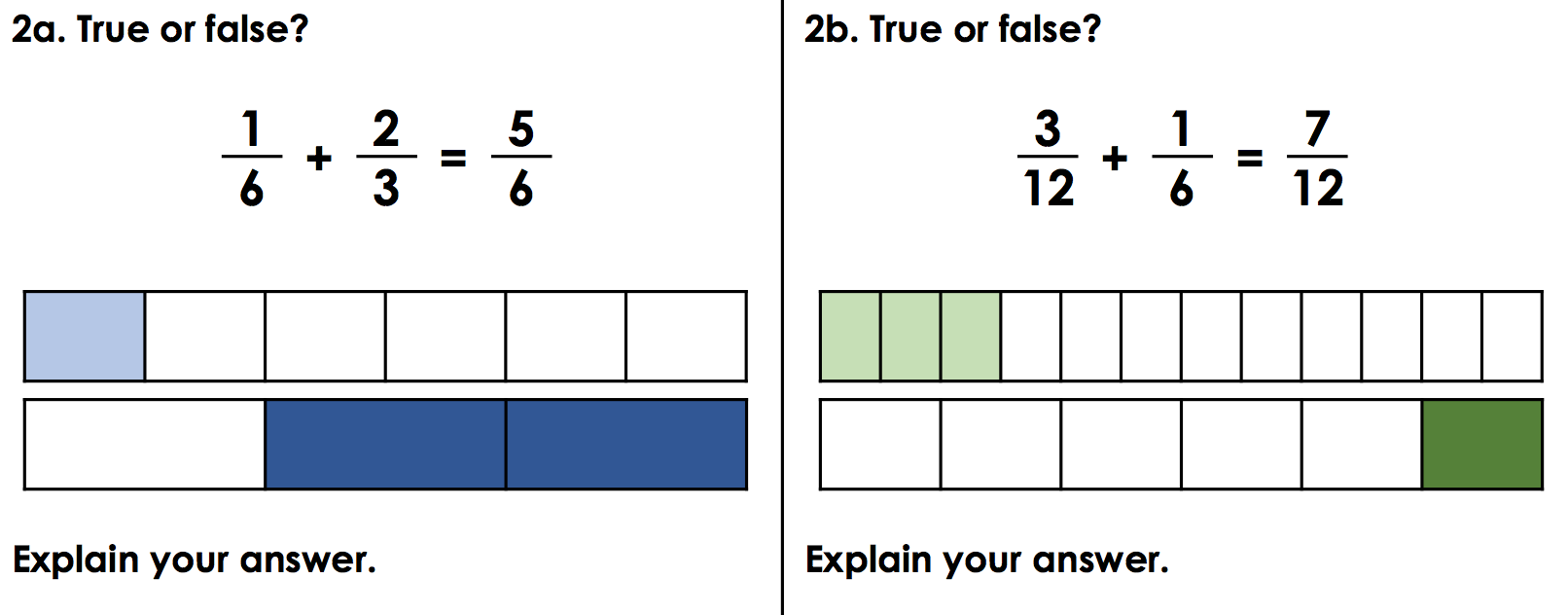 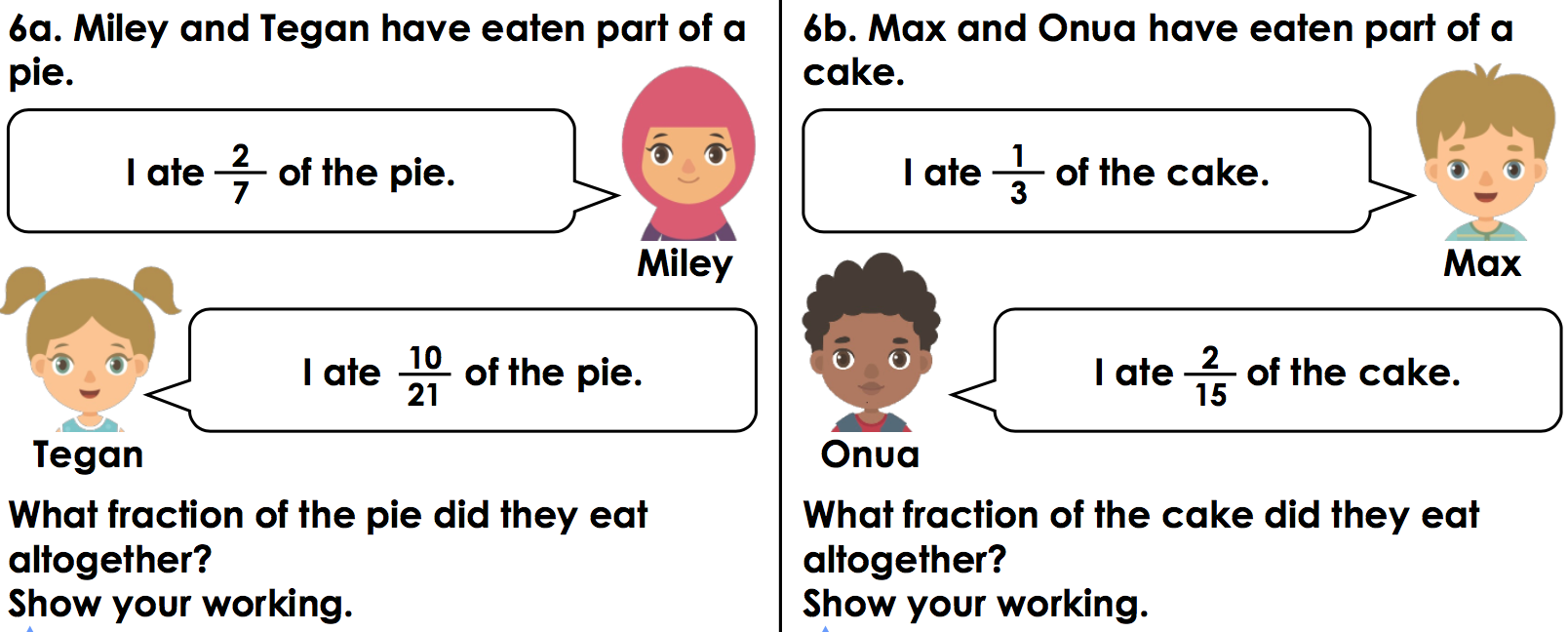 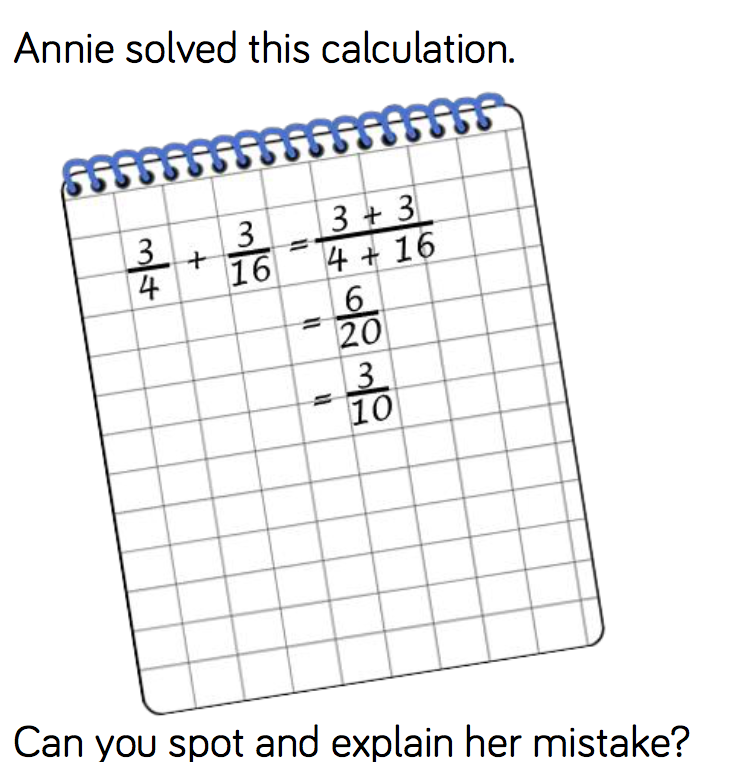 